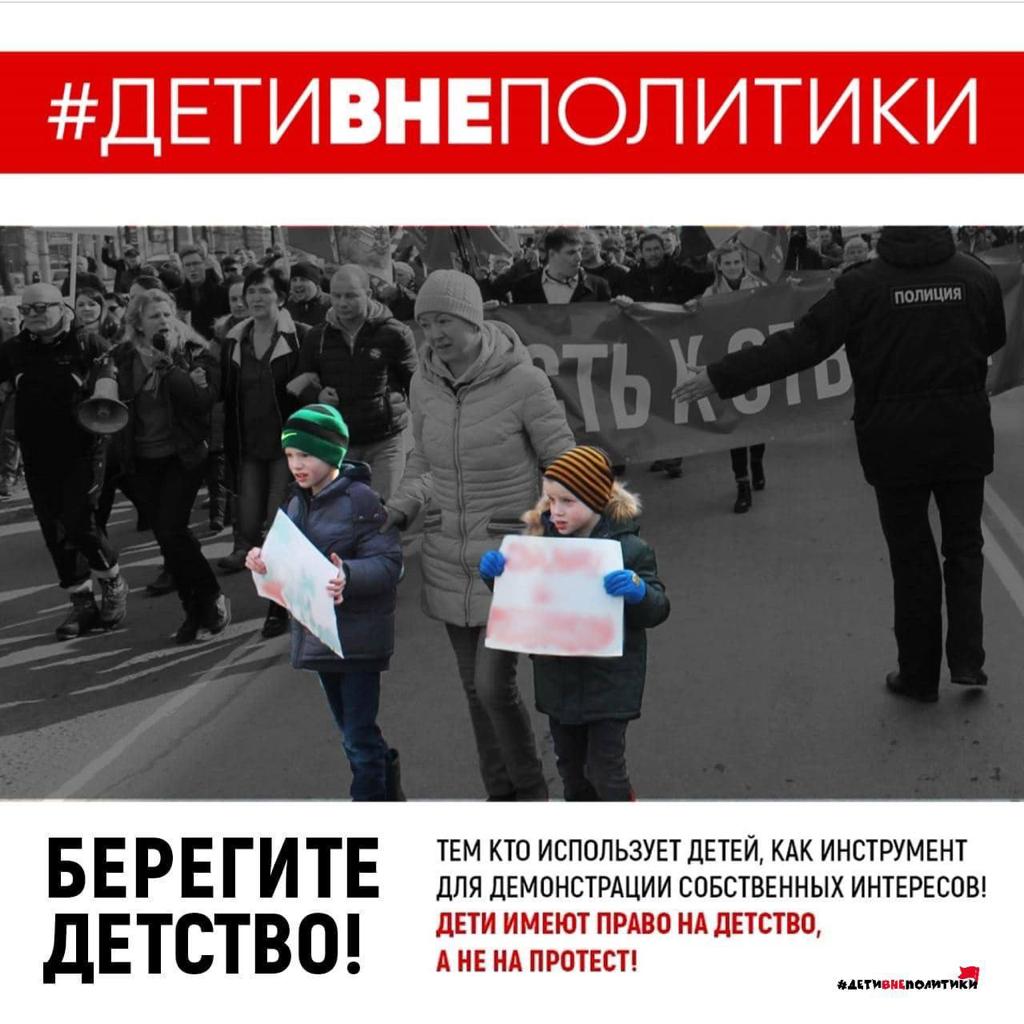 Уважаемые родители!В ряде интернет-изданий и социальных сетях опубликована информация о запланированных на 21 апреля 2021 года несогласованных публичных мероприятиях в субъектах Российской Федерации!На популярных площадка YouTube, Tik-Tok, Vkontakte, Одноклассники. Недобросовестные пользователи призывают детей:Оставлять дома паспортБлокировать телефоныНе сообщать родителям о их местоположении На все вопросы отвечать “Я ушел(а) в магазин”Все, что происходит с детьми: и хорошее, и плохое — наша ответственность.В погоне за медийной узнаваемостью ОНИ ставят ДЕТЕЙ под УДАР!Это недопустимо!Доведите информацию, что представлена ниже, до своих детей.#ДетиВнеПолитики #ЗащитимНашихДетей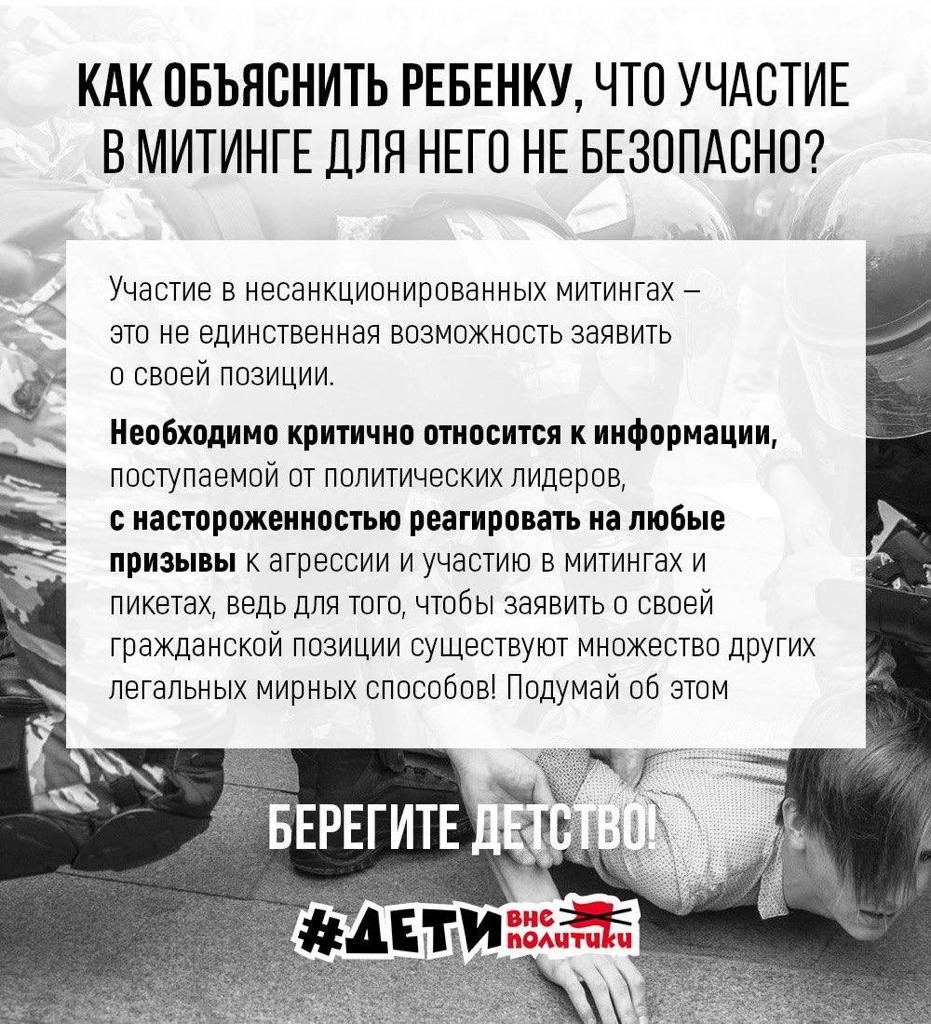 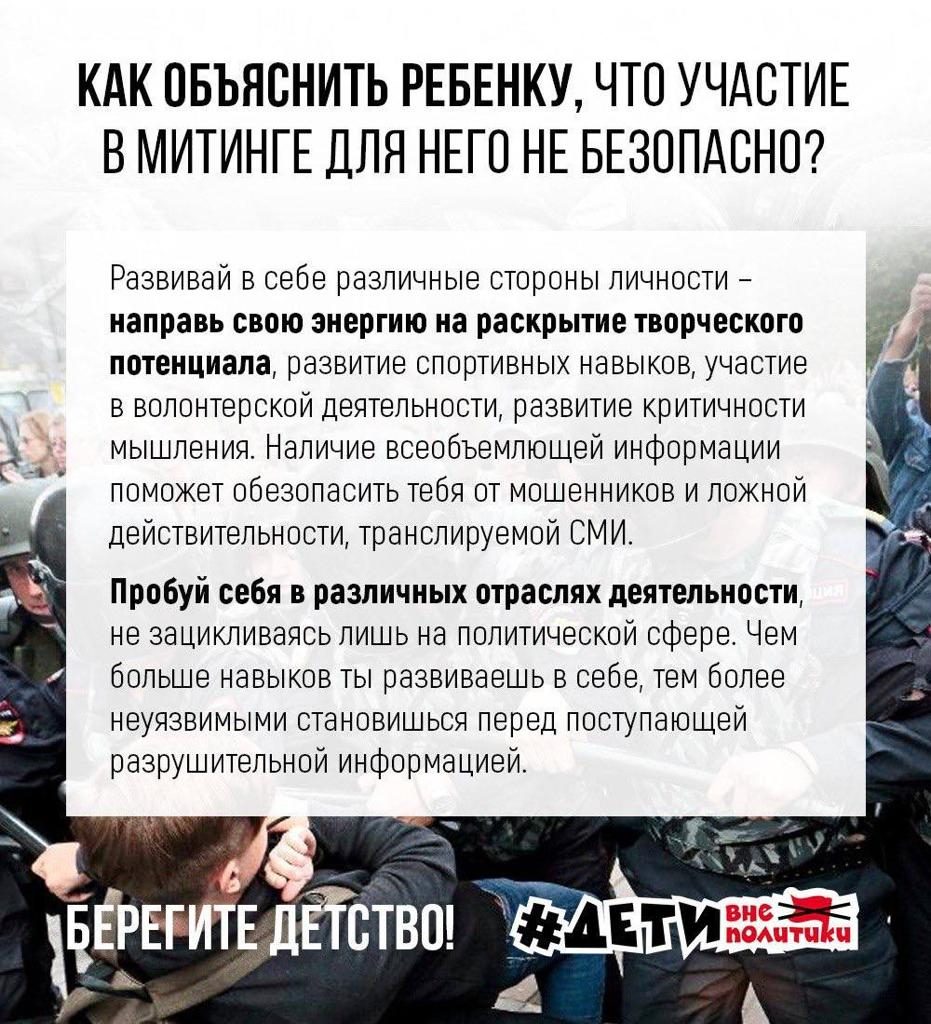 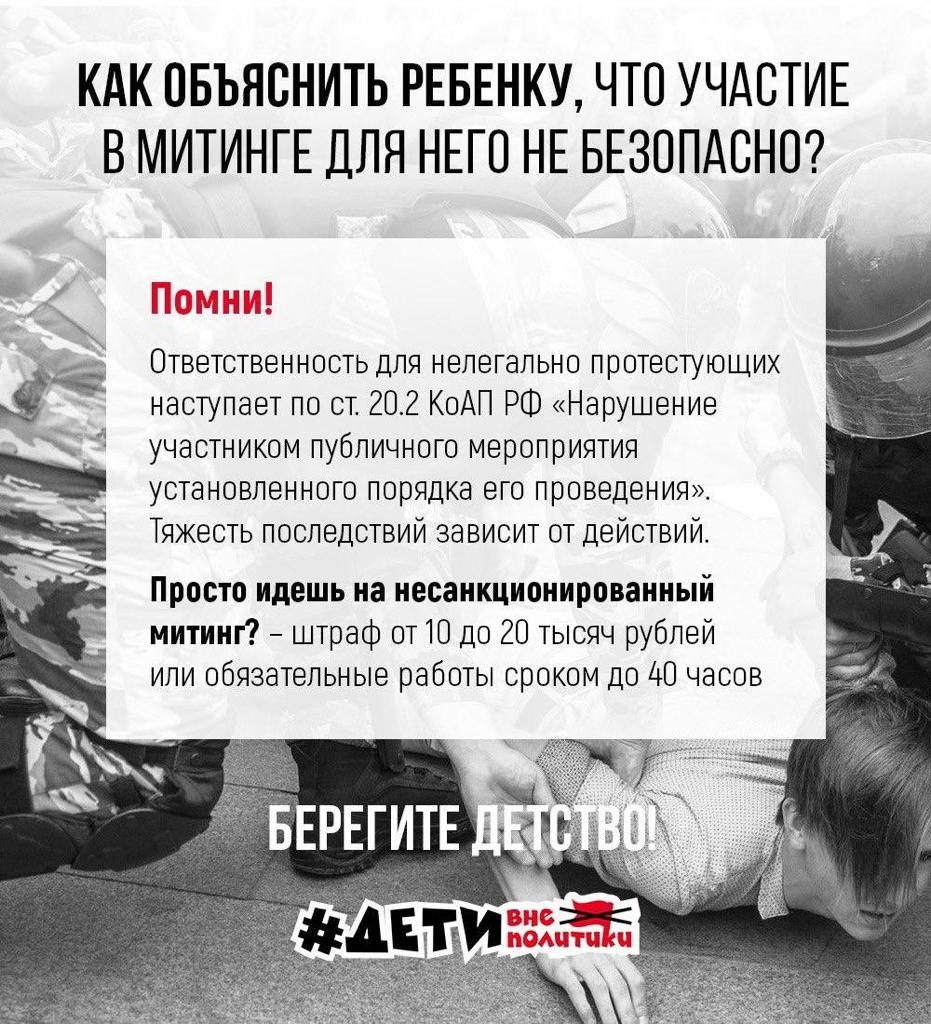 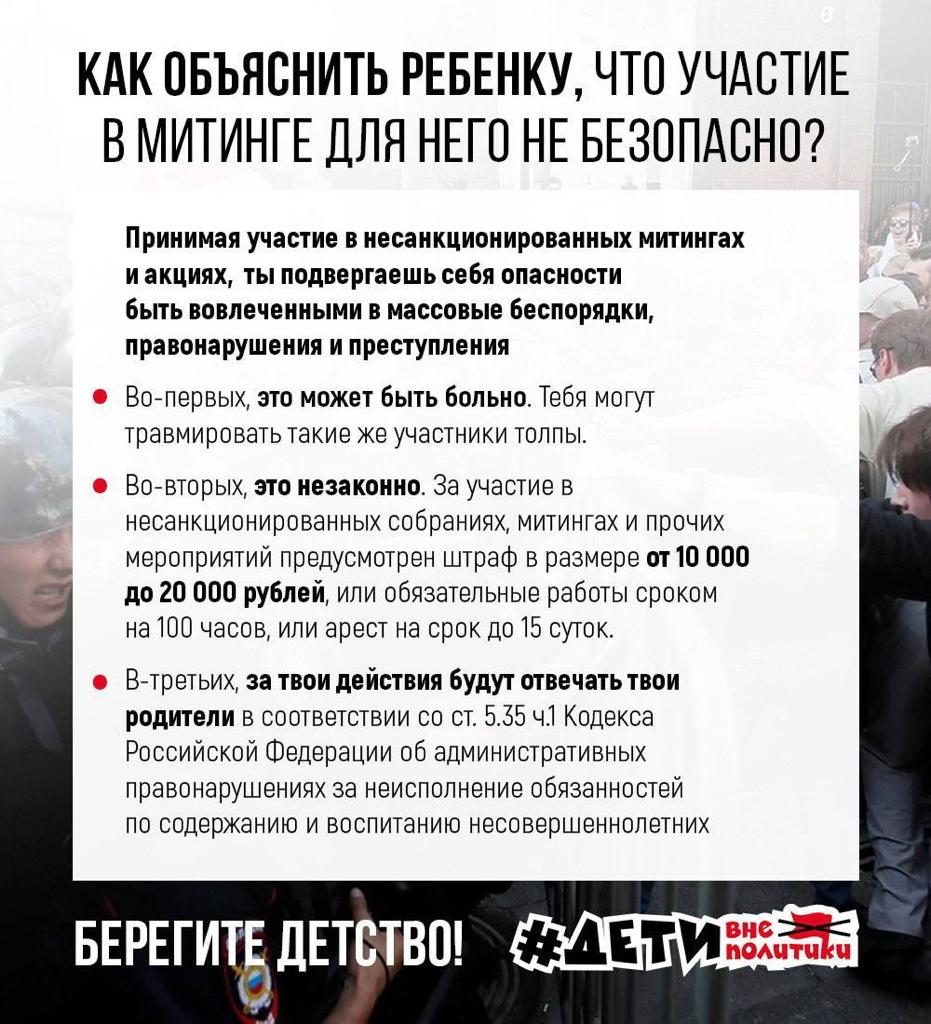 